ContentsIntroduction								Page 2Long Term PlanningLong Term Overview						Page 4Grammar scheme of work for year group			Page 6Spellings								Page 9Handwriting								Page 12Assessment								Page 18Medium Term PlanningMedium Term planning example					Page 21Blank Medium Term Plan						Page 23IntroductionThe following is a long-term overview combining all relevant areas needed to teach English writing within your year group. The document has been split into sections: all of which need careful consideration in order to successfully teach all areas of the English curriculum.Long term planningIn order to develop a ‘unit of work’ teachers should consider the overall text type and how it fits in with their project based learning for that particular term. Once a text type has been selected, teachers should then consider the grammar, spelling and handwriting that is needed, to create an immersive ‘unit’ of work.Teachers should keep track of units taught, by updating their long-term overview: copies of which will be required by the English Lead.Medium Term PlanningOnce decisions have been made on the elements being taught in each unit, teachers should create a medium term plan – showing careful consideration of the grammar and spelling needed. This will aid short term planning and ensure all elements of the English curriculum are taught.Short Term PlanningWeekly plans are to be used alongside medium term planning, so that focused learning objectives can be created for lessons. Example weekly plans can also be found in this document.AssessmentAssessment grids found in this document should be used to assess children’s current level. This should be completed across a range of work and therefore work completed in class should be regularly assessed using bookmarks in Big Writing books.Long term PlanningYear 6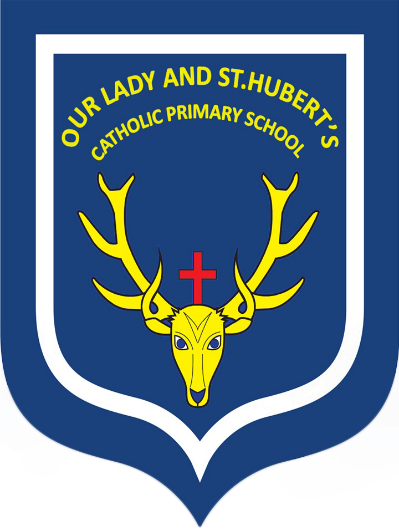 Long Term OverviewThese text types should be covered in detail across the year, but not necessarily in the order below. Choose which unit fits with your PBL and begin to map using the long-term overview on the next page. Long term overview maps, also allocate time for exploration of other text types that fit with the work you are completing in class or for ‘writing for real’ projects. Units do not have to be taught in three week blocks – think carefully about how long needs to be spent on each unit and fit into the long term overview accordingly.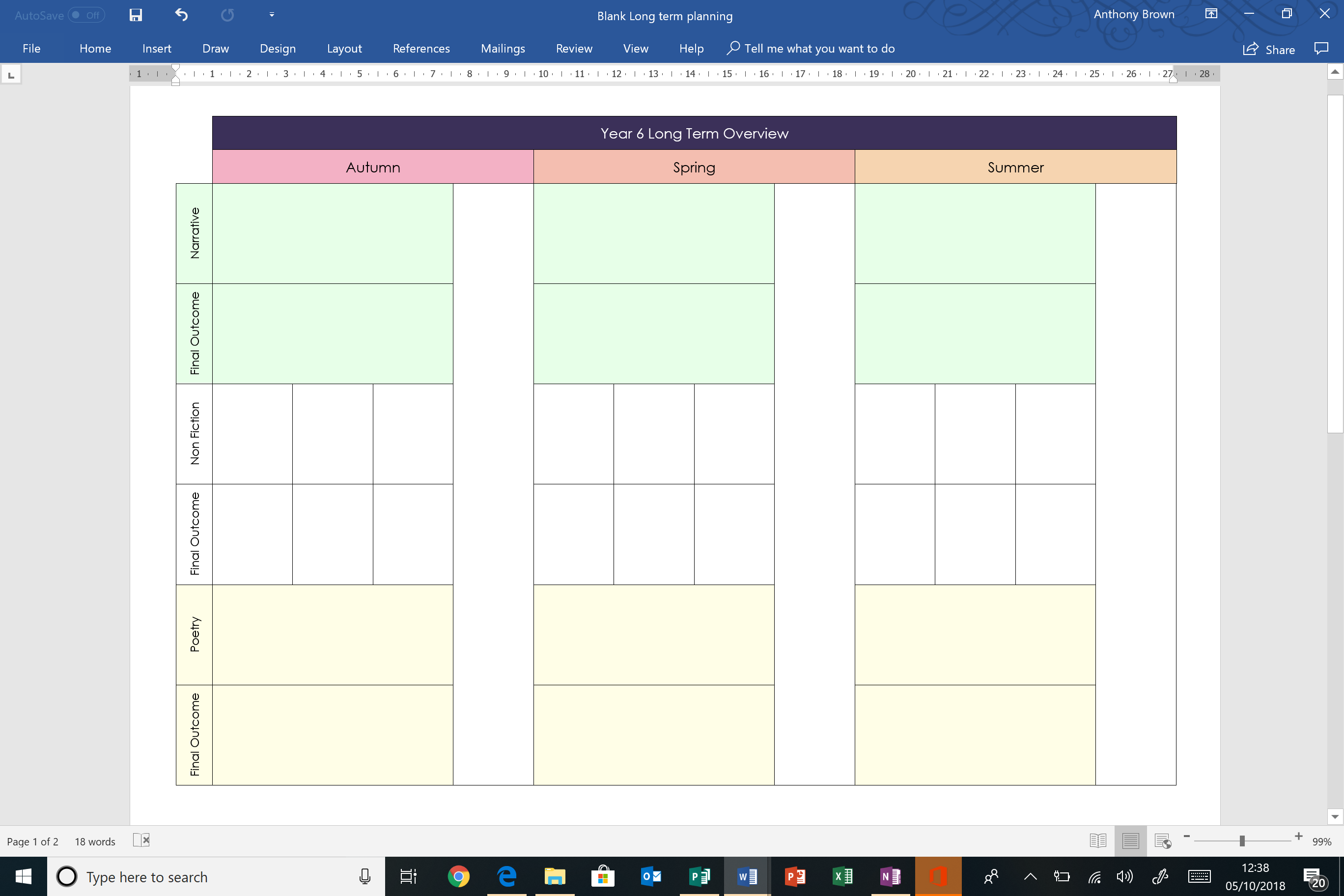 Grammar Scheme of WorkThis document provides a way of approaching and teaching grammar across primary education in a thematic and creative way. The objectives can be taught discreetly, however, they can be taught, practised and reinforced throughout the curriculum, and do not need to be taught in isolation. This grammar curriculum is linked to new English National Curriculum and key school resources: Pie Corbett’s Talk for Writing; Grammar for Writing, Rising Stars Grammar, Punctuation and Spelling; Alan Peat’s Get Your Head Around Punctuation (GYHAP) and Alan Peat’s Writing Exciting Sentences (WES).SpellingsThe following is a list of spellings for the year group. All rules must be taught across the year, so no gaps are created. Spellings should be selected carefully so that they relate with the English unit being taught – careful consideration should be given to possible links with any Project Based Learning. Resources for each week can also be found in the English area of Sharepoint.HandwritingHandwriting is a complex skill involving a wide range of cognitive, linguistic, perceptual and motor abilities. It is a skill that children rarely acquire spontaneously. Even with expert tuition, it usually takes some time to perfect. As the child progresses through school, the requirement to write legibly and fluently increases considerably and the cost of being unable to do so also increases. Children need to be encouraged to adapt the correct pencil grip and writing posture from the start of their school life. They also need regular and constant opportunities to learn, practice and apply specific handwriting skills. Whole school practiceDaily practice of handwriting.Same language (in line with Letter Join) to be used in each year group Joining is to follow Letter Join scheme and Hand Writing policy.Letter Join interactive whiteboard resources, workbooks and worksheets to be used to support main teaching tool.Pencils to be of a good quality and sharp. High expectations regarding pencils. Children should not be completing work with blunt pencils.Where handwriting is displayed, it should be of a high quality. Letter join font is to be used for displays.Letter formation is to follow the progression policy outlined in this section.Teaching time:Handwriting practice should, in varying forms, take place DAILY where possible (games, English lesson starters, handwriting sessions etc.). More formal taught handwriting sessions need to be built in to the EYFS framework and timetable. They should also, be discretely built in to and taught through the KS1 and KS2 timetable. FOUNDATION: For our youngest pupils we aim for two to three weekly sessions totalling 30 to 45 minutes that will include the following:Movements to enhance gross motor skills such as air-writing, pattern making, dancing.Exercises to develop fine motor skills such as making marks on paper, whiteboards, blackboards, sand trays, iPads and tablets.Letter learning to familiarise letter shapes, formation and vocabulary.KS1:Tuition will continue with two or three weekly sessions totalling 30 to 45 minutes covering:Gross and fine motor skills exercises.Cursive handwriting reinforcement, learning and practice.Numerals, capitals and printed letters: where and when to use, learning and practice.KS2: More advanced handwriting techniques will be taught during two or three weekly sessions totalling 30 to 45 minutes teaching:Cursive handwriting re-enforcement.Form-filling/labelling using printed and capital letters.Dictation exercises to teach the need for quick notes and handwriting at speed.One morning session per week should be a taught handwriting session to encourage a positive and calm start to the day. Following sessions can be planned in after lunch time break spelling session for 15 minutes or planned in to another area of the school timetable. English/grammar/reading comp lessons can also start with handwriting games/practice to warm children’s thinking up.Teaching strategies and expectations:EYFSConcentrate on letter formation including verbalisation of how to form letters (see appendix)Lots of initial mark making and opportunities to explore mark making.Use of Letter Join’s SMART board resources to develop muscular strength, coordination and recognition of letter formation.Use of thicker triangular pencils for all children initially until motor skills sufficiently developed to use a normal school pencil.By the end of Year R children should be to: Use a pencil, and hold it effectively to form recognisable letters [with ‘kicks’/’flicks’], most of which are correctly formed and apply their writing in exercise books.Write Dance used whole class to support early writing development. FunFit, Hand-Eye, Write Dance and interventions to be used to support children who have additional needs. Children with poor pencil control/grip must be supported and their needs addressed as early as possible in the school year.Embed approach of “This is how we read it… round the apple and down the stem!” for recognizing letters in RML and “This is how we write it… whoosh, round the apple and down the stem!” to show an extra flick to begin pre-cursive joining.KEYSTAGE 1Write legibly using upper and lower case letters with correct joins.Ensure that letters sit on the base line and are consistent in size with ascenders and descenders that are the correct length and formation.Leave the correct space between words.Form capital letters and use where appropriate.Form numerals that are consistent in size and sit on the base line.Begin to form printed letters and understand when they are used.Improve the speed of writing and begin to write automatically so promoting creativity in independent writing. Y1Continuation of YR strategies. Ensure consistency is maintained with “This is how we read it… round the apple and down the stem!” for recognizing letters in RML and “This is how we write it… whoosh, round the apple and down the stem!” to show an extra flick to begin pre-cursive joining. Handwriting books introduced at the appropriate time.Write Dance used whole class to support early writing development. FunFit, Hand-Eye, Write Dance and interventions) used to support children who have additional needs. Children with poor pencil control/grip must be supported and their needs addressed as early as possible in the school year.All children to have their own handwriting practice book and to follow the whole school approach.Y2As for Y1Change to narrower line guidesIntroduce joining and can practice sounds/letters for split diagraphs and two letters one sound joins.Pens can be used when all letters are correctly formed, work is consistently neat and letters joined in all curriculum areasChildren sent to SMT or English coordinator for celebration of their achievement before being allowed to use a pen.Less able/SEN may still need to use specialist lined paper.FunFit, Hand-Eye, Write Dance and interventions (based around Letter Join resources) to be used to support children who have additional needs. Children with poor pencil control/grip must be supported and their needs addressed as early as possible in the school year.All children to have their own handwriting practice book and to follow the whole school approach.KEY STAGE 2Improve quality, speed and stamina of handwriting.Quality: Ensure letters are consistently sized with equal word spacing and that ascenders and descenders are parallel and do not touch words on the lines above and below.Speed: Improve speed of handwriting to allow creative writing to take precedence over the task of handwriting and be able to take ‘quick notes’ at a faster pace.Stamina: Have the strength and mobility to be able to write for longer periods of time without fatigue.Y3Continue all the above.Change to narrower line guides.High expectations regarding letter formation and presentation in books – handwriting is not an independent activity and should be applied.High expectations in class mean progress should be evident and poor handwriting practice never just ‘accepted’.FunFit, Hand-Eye, Write Dance and interventions (based around Letter Join resources) to be used to support children who have additional needs.Children should be accessing taught sessions where teachers model and exemplify letter and word formation interactively as well as in handwriting practice books. All children to have their own handwriting practice book and exercise book to support their learning. Y4/5Continue as aboveHigh expectations regarding presentation and letter formation.Children to be developing the speed and fluency of handwriting skills.More able to be practicing handwriting through applied grammar, spelling or creative writing. FunFit, Hand-Eye, Write Dance and interventions (based around Letter Join resources) to be used to support children who have additional needs.Children should be accessing taught sessions where teachers model and exemplify letter and word formation interactively as well as in handwriting practice books. All children to have their own handwriting practice book and exercise book to support their learning. Y6Continue as aboveHigh expectations regarding presentation and letter formation.Children to be developing the speed and fluency of handwriting skills.More able to be practicing handwriting through applied grammar, spelling or creative writing.Handwriting should be applied throughout the curriculum and be a chance to explore different grammar, spelling, punctuation or creative writing techniques. FunFit, Hand-Eye, Write Dance and interventions (based around Letter Join resources) to be used to support children who have additional needs.Children should be accessing taught sessions where teachers model and exemplify letter and word formation interactively as well as in handwriting practice books. All children to have their own handwriting practice book and exercise book to support their learning. Handwriting is predominantly assessed during writing and is an important facet of overall writing effectiveness. Teachers however, should be assessing children’s needs/standards of presentation in all lessons – not just writing.Targets/reporting of progress in handwriting should be included in parental reports if necessary.Pupils should be encouraged to self-assess and peer assess handwriting during literacy and handwriting lessons.www.letterjoin.co.ukUsername: hubertsPassword: b688edHandwriting ProgressionAssessmentMedium term PlanningYear 6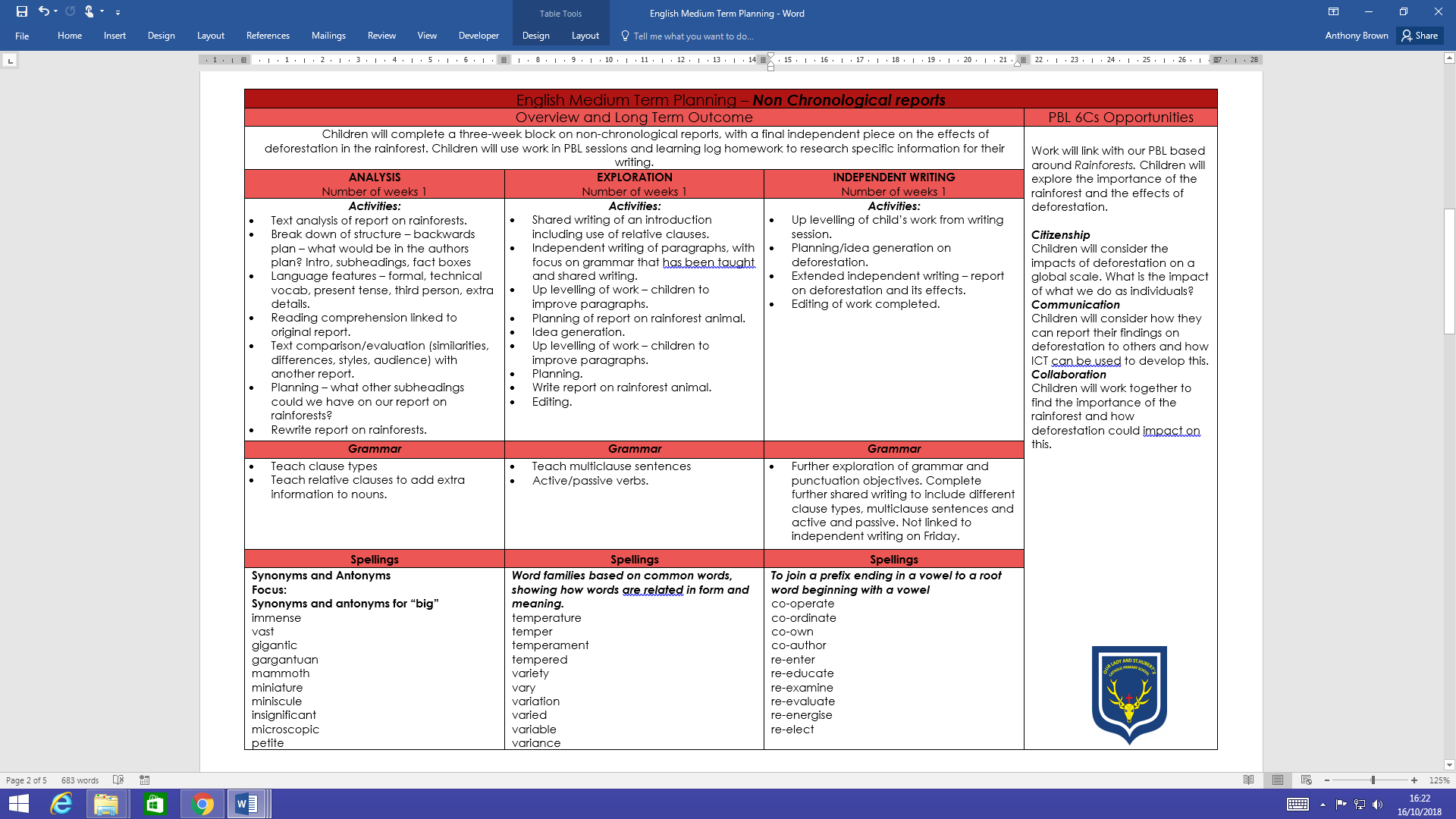 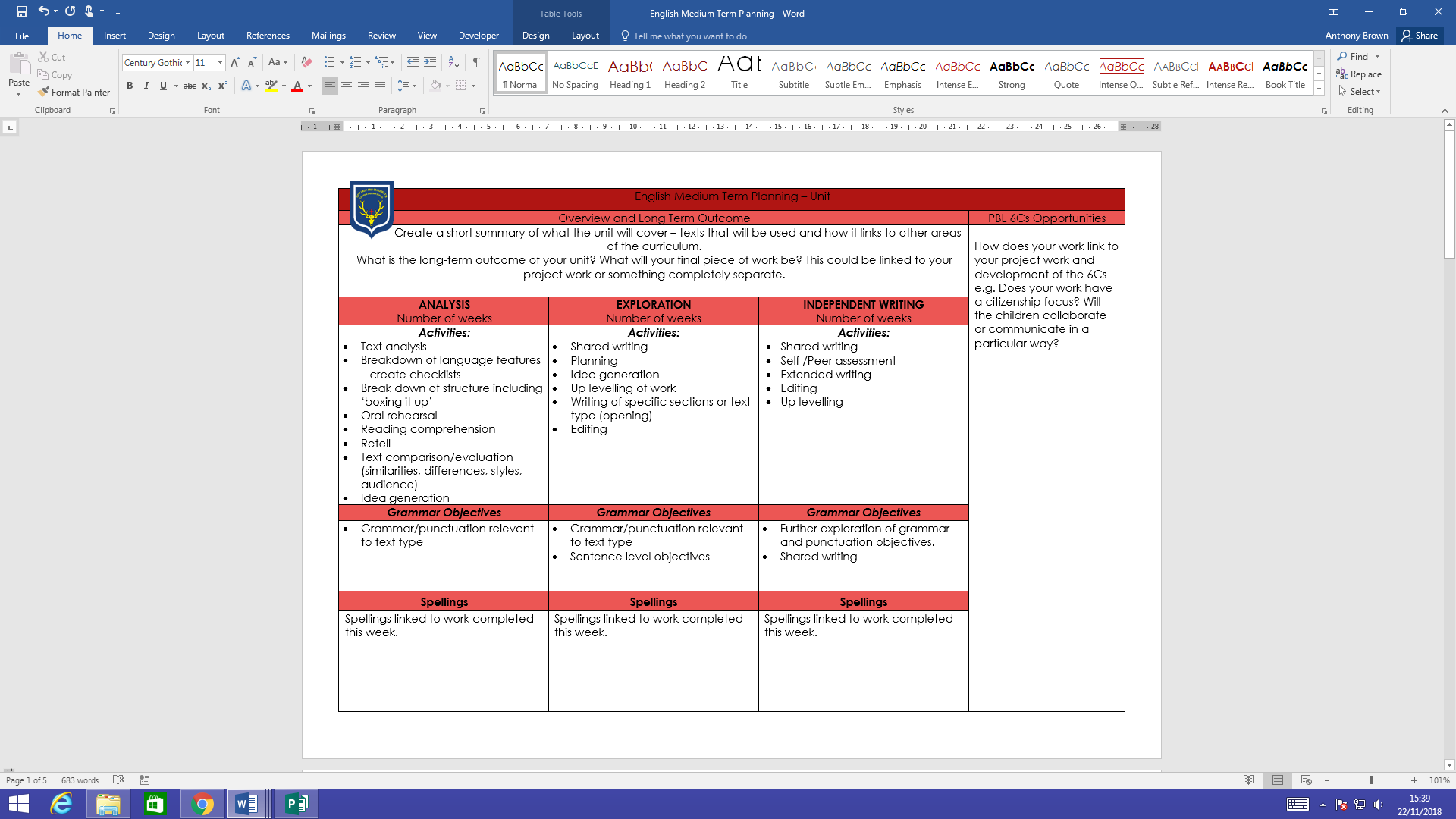 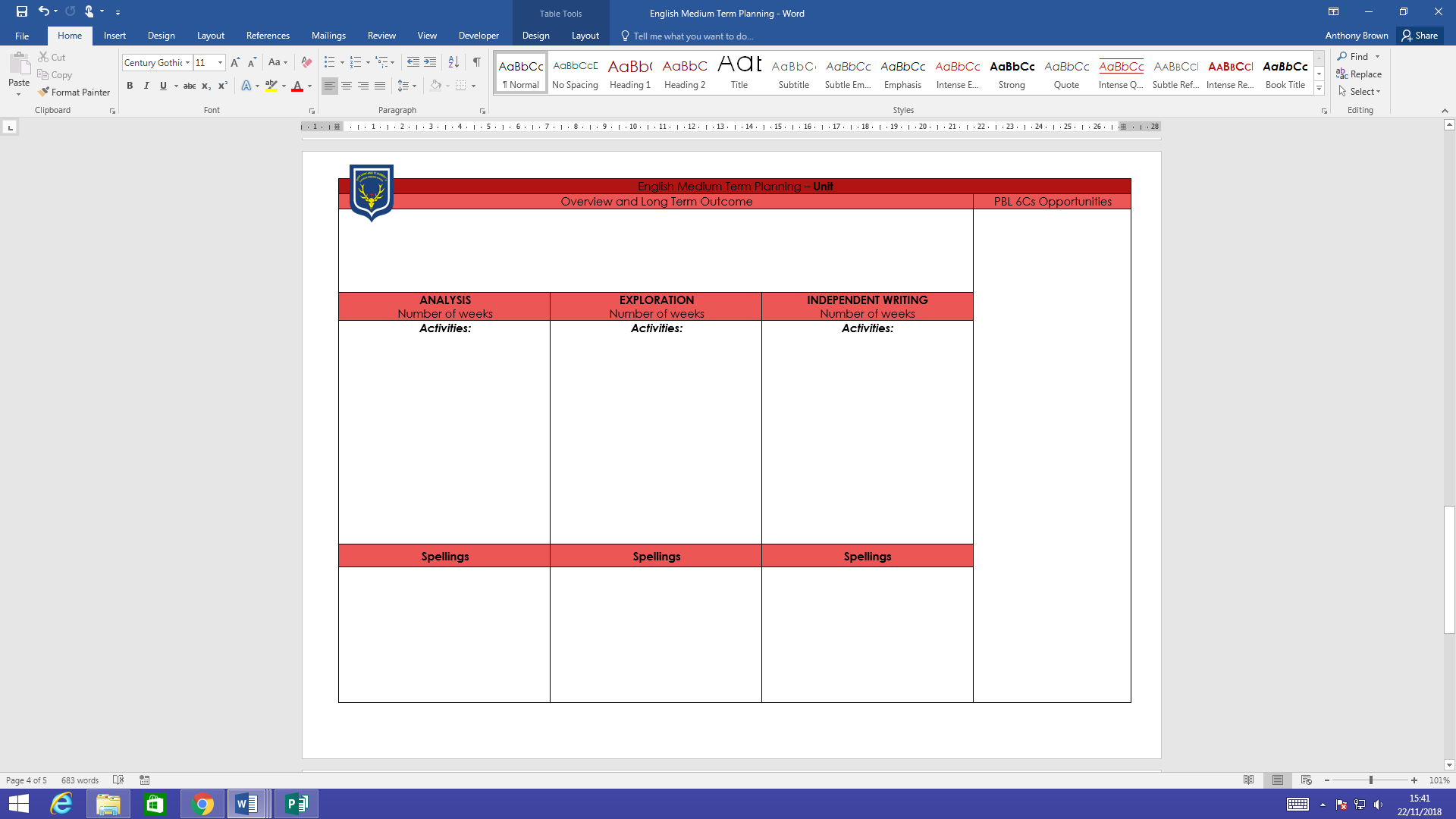 Text type units for Year 6Text type units for Year 6Text type units for Year 6Text type units for Year 6Text type units for Year 6Text type units for Year 6Text type units for Year 6Text type units for Year 6Text type units for Year 6Text type units for Year 6Text type units for Year 6Text type units for Year 6Text type units for Year 6NarrativeAt least 3 genres to be taught across the yearAt least 3 genres to be taught across the yearAt least 3 genres to be taught across the yearAt least 3 genres to be taught across the yearAt least 3 genres to be taught across the yearAt least 3 genres to be taught across the yearAt least 3 genres to be taught across the yearAt least 3 genres to be taught across the yearAt least 3 genres to be taught across the yearAt least 3 genres to be taught across the yearAt least 3 genres to be taught across the yearAt least 3 genres to be taught across the yearNarrativeDetective / crimeDetective / crimeScience fictionScience fictionScience fictionSuspense/supernaturalSuspense/supernaturalFlashbacks / Time shift / AdventureFlashbacks / Time shift / AdventureFlashbacks / Time shift / Adventure1st Person Narrative1st Person NarrativeNon‐fictionRecounts: Biography and autobiographyNon-chronological reports/ Information text hybridNon-chronological reports/ Information text hybridNon-chronological reports/ Information text hybridNews reportNews reportExplanation textExplanation textDiscussionDiscussionDiscussionPersuasionPoetryPoems Free verse(Linked to PBL)Poems Free verse(Linked to PBL)Poems Free verse(Linked to PBL)Narrative poetry/ImageryNarrative poetry/ImageryNarrative poetry/ImageryNarrative poetry/ImageryNarrative poetry/ImageryNarrative poetry/ImageryStructured VerseStructured VerseStructured VerseYear 6 Grammatical knowledge and skills(grammatical awareness, sentence construction and punctuation)Stage of year group in which stage would typically be taught and resource to match teaching strategyStage of year group in which stage would typically be taught and resource to match teaching strategyMuch of the mapped Year 6 grammar curriculum looks at revision of previous units and building on skills such as manipulating language (formal/informal). This however, is not a true match to the need of children in St. Hubert’s. Year 6 teacher’s will need to look back at the curriculum from Years 4, and 5 (at times maybe even lower) in order to meet children’s needs and provide them with the core key skills to write fluently and accurately. This will mean revision of the use of exclamation marks, full stops, capital letters, ellipsis, comma and more. Teachers will have to use accurate and regular assessment to identify the needs of children and tailor their grammar and punctuation sessions to suit. Much of the mapped Year 6 grammar curriculum looks at revision of previous units and building on skills such as manipulating language (formal/informal). This however, is not a true match to the need of children in St. Hubert’s. Year 6 teacher’s will need to look back at the curriculum from Years 4, and 5 (at times maybe even lower) in order to meet children’s needs and provide them with the core key skills to write fluently and accurately. This will mean revision of the use of exclamation marks, full stops, capital letters, ellipsis, comma and more. Teachers will have to use accurate and regular assessment to identify the needs of children and tailor their grammar and punctuation sessions to suit. Much of the mapped Year 6 grammar curriculum looks at revision of previous units and building on skills such as manipulating language (formal/informal). This however, is not a true match to the need of children in St. Hubert’s. Year 6 teacher’s will need to look back at the curriculum from Years 4, and 5 (at times maybe even lower) in order to meet children’s needs and provide them with the core key skills to write fluently and accurately. This will mean revision of the use of exclamation marks, full stops, capital letters, ellipsis, comma and more. Teachers will have to use accurate and regular assessment to identify the needs of children and tailor their grammar and punctuation sessions to suit. Extracts from National Curriculum level descriptors:Children in this year group should be able to:Level 4: Vocabulary: vocabulary choices are often adventurous and words are used for effect.Sentence grammar: pupils are beginning to use grammatically complex sentences, extending meaning.Spelling: spelling, including that of polysyllabic words that conform to regular patterns, is generally accurate.Punctuation: full stops, capital letters and question marks are used correctly, and pupils are beginning to use punctuation within sentences.Level 5:Vocabulary: vocabulary choices are imaginative and words are used precisely.Sentence grammar: sentences (including complex sentences) and paragraphs are coherent, clear and well developed.Spelling: words with complex regular patterns are usually spelt correctly.Punctuation: a range of punctuation, including commas, apostrophes and inverted commas, is usually used accurately.Extracts from National Curriculum level descriptors:Children in this year group should be able to:Level 4: Vocabulary: vocabulary choices are often adventurous and words are used for effect.Sentence grammar: pupils are beginning to use grammatically complex sentences, extending meaning.Spelling: spelling, including that of polysyllabic words that conform to regular patterns, is generally accurate.Punctuation: full stops, capital letters and question marks are used correctly, and pupils are beginning to use punctuation within sentences.Level 5:Vocabulary: vocabulary choices are imaginative and words are used precisely.Sentence grammar: sentences (including complex sentences) and paragraphs are coherent, clear and well developed.Spelling: words with complex regular patterns are usually spelt correctly.Punctuation: a range of punctuation, including commas, apostrophes and inverted commas, is usually used accurately.Extracts from National Curriculum level descriptors:Children in this year group should be able to:Level 4: Vocabulary: vocabulary choices are often adventurous and words are used for effect.Sentence grammar: pupils are beginning to use grammatically complex sentences, extending meaning.Spelling: spelling, including that of polysyllabic words that conform to regular patterns, is generally accurate.Punctuation: full stops, capital letters and question marks are used correctly, and pupils are beginning to use punctuation within sentences.Level 5:Vocabulary: vocabulary choices are imaginative and words are used precisely.Sentence grammar: sentences (including complex sentences) and paragraphs are coherent, clear and well developed.Spelling: words with complex regular patterns are usually spelt correctly.Punctuation: a range of punctuation, including commas, apostrophes and inverted commas, is usually used accurately.To proofread – check the draft for spelling and punctuation errors, omissions and repetitions.To proofread – check the draft for spelling and punctuation errors, omissions and repetitions.Continuous throughout Year 6By Year 6, children should be confident and secure when using and understanding simple sentences, embellished sentences, complex sentences and compound sentences.If not, then previous units and objectives need to be revisited.By Year 6, children should be confident and secure when using and understanding simple sentences, embellished sentences, complex sentences and compound sentences.If not, then previous units and objectives need to be revisited.Low Year 6To understand and use the terms “active” and “passive” when referring to verbs, and to be able to apply their knowledge in their own writingTransforming a sentence from active to passive and vice-versaTo note and discuss how changes from active to passive affect the word order and sense of a sentenceTo investigate further the use of active and passive verbsTo know how sentences can be re-ordered by changing from one to the otherTo consider how the passive voice can conceal the agent of a sentence, e.g. The chicks were kept in an incubator To understand and use the terms “active” and “passive” when referring to verbs, and to be able to apply their knowledge in their own writingTransforming a sentence from active to passive and vice-versaTo note and discuss how changes from active to passive affect the word order and sense of a sentenceTo investigate further the use of active and passive verbsTo know how sentences can be re-ordered by changing from one to the otherTo consider how the passive voice can conceal the agent of a sentence, e.g. The chicks were kept in an incubator Year 6To understand the term “impersonal voice” and to be able to write in this styleTo understand the term “impersonal voice” and to be able to write in this styleYear 6To understand features of formal official language through, e.g. :Collecting and analysing examples, discussing when and why they are usedNoting the conventions of the language, e.g. use of the impersonal voice, imperative verbs, formal vocabularyCollecting typical words and expressions, e.g. “Those wishing to …”, “hereby …”, “forms may be obtained ….”To understand features of formal official language through, e.g. :Collecting and analysing examples, discussing when and why they are usedNoting the conventions of the language, e.g. use of the impersonal voice, imperative verbs, formal vocabularyCollecting typical words and expressions, e.g. “Those wishing to …”, “hereby …”, “forms may be obtained ….”To revise formal and informal styles of writing:Formal and Informal vocabularyThe impersonal voiceThe use of active and passive voiceManagement of complex sentencesUse of formal sentences / formal language in sentencesInformal Sentences and languageInformal speech including elision in certain words.Use of IronyFormal sentences including a subjunctive(The subjunctive in Modern English occurs in a variety of contexts in which the form of the verb used is different from what it normally would be, given the implied time of the action. Regardless of the subject, the form of the present subjunctive verb used to express present or past desires and the like in that clauses is the bare form of the infinitive (not preceded by "to"). Hence, the present subjunctive of "to go" is "I go", "you go", "he/she/it goes", "we go", "they go". For instance: "It was required that he go to the back of the line" (compared with the past indicative "Everyone knows that he went to the back of the line"); and "It is required that he go to the back of the line" (compared with the present indicative "Everyone knows that he goes to the back of the line").To revise formal and informal styles of writing:Formal and Informal vocabularyThe impersonal voiceThe use of active and passive voiceManagement of complex sentencesUse of formal sentences / formal language in sentencesInformal Sentences and languageInformal speech including elision in certain words.Use of IronyFormal sentences including a subjunctive(The subjunctive in Modern English occurs in a variety of contexts in which the form of the verb used is different from what it normally would be, given the implied time of the action. Regardless of the subject, the form of the present subjunctive verb used to express present or past desires and the like in that clauses is the bare form of the infinitive (not preceded by "to"). Hence, the present subjunctive of "to go" is "I go", "you go", "he/she/it goes", "we go", "they go". For instance: "It was required that he go to the back of the line" (compared with the past indicative "Everyone knows that he went to the back of the line"); and "It is required that he go to the back of the line" (compared with the present indicative "Everyone knows that he goes to the back of the line").Year 6Low Year 6Low Year 6Mid Year 6Mid Year 6Mid Year 6High Year 6High Year 6To revise the language conventions and grammatical features of the different types of text such as: Narrative (e.g. stories and novels) and ways to start narrative to grab reader’s attention)Recounts (e.g. anecdotes, accounts of observations, experiences)Instructional texts (e.g. instructions and directions)Reports (e.g. factual writing, description)Explanatory texts (how and why)Persuasive texts (e.g. opinions and promotional literature)Discursive texts (e.g. balanced arguments)To revise the language conventions and grammatical features of the different types of text such as: Narrative (e.g. stories and novels) and ways to start narrative to grab reader’s attention)Recounts (e.g. anecdotes, accounts of observations, experiences)Instructional texts (e.g. instructions and directions)Reports (e.g. factual writing, description)Explanatory texts (how and why)Persuasive texts (e.g. opinions and promotional literature)Discursive texts (e.g. balanced arguments)Year 6Imagine 3 examples: WES pg 59To conduct detailed language investigations through interviews, research and reading e.g. of proverbs, language change over time, dialect, study of headlinesTo conduct detailed language investigations through interviews, research and reading e.g. of proverbs, language change over time, dialect, study of headlinesYear 6To investigate connecting words and phrases:Collect examples from reading and thesaurusesStudy how points are typically connected in different kinds of textClassify useful examples for different kinds of text – for example, by position (besides, nearby, by); sequence (firstly, secondly); logic (therefore, so, consequently)Identify connectives which have multiple purposes (e.g. on, under, besides)To investigate connecting words and phrases:Collect examples from reading and thesaurusesStudy how points are typically connected in different kinds of textClassify useful examples for different kinds of text – for example, by position (besides, nearby, by); sequence (firstly, secondly); logic (therefore, so, consequently)Identify connectives which have multiple purposes (e.g. on, under, besides)Year 6To identify, understand and form complex sentences through, e.g.:Using different connecting devicesReading back complex sentences for clarity of meaning, and adjusting as necessaryEvaluating which links work bestIdentifying main clausesUsing appropriate punctuationSeparate clauses in sentences using a variety of different punctuation. E.g.: NOUN, which/who/where sentencesTo identify, understand and form complex sentences through, e.g.:Using different connecting devicesReading back complex sentences for clarity of meaning, and adjusting as necessaryEvaluating which links work bestIdentifying main clausesUsing appropriate punctuationSeparate clauses in sentences using a variety of different punctuation. E.g.: NOUN, which/who/where sentencesYear 6GYHAP Commas pg 69Low Year 6 GYHAP ; pg 46GYHAP pgs 45, 47, 57, 69WES pg 31Low Year 5 To secure control of complex sentences, understanding how different clauses can be manipulated to achieve different effects.To use further punctuation marks: colon, semi-colon, dashes, bracketsTo use punctuation marks accurately in complex sentencesUse of the hyphen/dash to mark clauses or add information, detail.Introduction to the semi colon:Semi colon used to separate two main clauses that relate to each otherThe wizard threw his wand to the floor; his days as Chief Wizadore were over. The new Space Raider toy had hit the shelves; it sold out in three hours.Semi colon used to separate many main clauses in a list to repeat detail: London has wonderful sights to see; London has the beautiful Buckingham Palace; London has towering office blocks and London is waiting for you to visit. Using the colon:Colon to separate two independent clauses in a compound sentencesColon to introduce a list.Colon used before speech in play scriptsTo secure control of complex sentences, understanding how different clauses can be manipulated to achieve different effects.To use further punctuation marks: colon, semi-colon, dashes, bracketsTo use punctuation marks accurately in complex sentencesUse of the hyphen/dash to mark clauses or add information, detail.Introduction to the semi colon:Semi colon used to separate two main clauses that relate to each otherThe wizard threw his wand to the floor; his days as Chief Wizadore were over. The new Space Raider toy had hit the shelves; it sold out in three hours.Semi colon used to separate many main clauses in a list to repeat detail: London has wonderful sights to see; London has the beautiful Buckingham Palace; London has towering office blocks and London is waiting for you to visit. Using the colon:Colon to separate two independent clauses in a compound sentencesColon to introduce a list.Colon used before speech in play scriptsLow Year 6 3 bad – (dash) question? WES pg 37Low Y6 Brackets GYHAP pg 35Low Y6 GYHAP Commas  pg 69 WES Page 31Low Y6 GYHAP pg57High Year 5/ Mid Y6GYHAP pg 47‘Some;others’ WES pg 45 High Year 6GYHAP pg 47‘Some;others’ WES pg 45WES De:De pg 21Low Y6GYHAP pg 45To revise work on contracting sentences:SummaryNote-makingeditingTo revise work on contracting sentences:SummaryNote-makingeditingYear 6To become aware of conditionals through:Using reading to investigate conditionals, e.g. using if…then, might, could, would, and their uses, e.g. in deduction, speculation, suppositionUsing these forms to construct sentences which express, e.g. possibilities, hypothesesExploring the use of conditionals in past and future, experimenting with transformations, discussing effects, e.g. speculating about possible causes (past), reviewing a range of options and their outcomes (future)To become aware of conditionals through:Using reading to investigate conditionals, e.g. using if…then, might, could, would, and their uses, e.g. in deduction, speculation, suppositionUsing these forms to construct sentences which express, e.g. possibilities, hypothesesExploring the use of conditionals in past and future, experimenting with transformations, discussing effects, e.g. speculating about possible causes (past), reviewing a range of options and their outcomes (future)Year 6Rule/ThemeRule/ThemeRule/ThemeRule/ThemeRule/ThemeRule/ThemeWords ending in -ableFocus:AdjectivesWords ending in-ableFocus:AdjectivesWords ending in -ablyFocus:AdverbsWords ending in  -ibleFocus:AdjectivesWords ending in  -iblyFocus:AdverbsSynonyms and AntonymsFocus:Synonyms and antonyms for “big”applicabletolerableoperableconsiderabledependablecomfortablereasonableperishablebreakablefashionableadorablevaluableadvisablebelievabledesirableexcitableknowledgeablelikeablechangeablenoticeableadorablyvaluablybelievablyconsiderablytolerablychangeablynoticeablydependablycomfortablyreasonablypossiblehorribleterriblevisibleincrediblesensibleforciblelegibleresponsiblereversiblepossiblyhorriblyterriblyvisiblyincrediblysensiblyforciblylegiblyresponsiblyreversiblyimmensevastgiganticgargantuanmammothminiatureminisculeinsignificantmicroscopicpetiteRule/ThemeRule/ThemeRule/ThemeRule/ThemeRule/ThemeRule/ThemeWords with a long/e/ sound spelt ‘ie’or ‘ei’ after c (andexceptions)Words with the long/e/ sound spelt ‘ie’or ‘ei’ after c (andexceptions)Words with endings which sound like /shuhl/ after a vowel letterWords with endings which sound like /shuhl/ after a consonant letterWords with a ‘soft c’ spelt /ce/Synonyms and AntonymsFocus:Synonyms and antonyms for “happy”siegeniecegriefchieffiendshriekbelieveachieveconveniencemischievousdeceiveconceivereceiveperceiveceilingreceiptproteincaffeineseizeneitherofficialspecialartificialsocialracialcrucialfacialbeneficialsuperficialantisocialpartialconfidentialessentialsubstantialtorrentialsequentialpotentialspatialmartialinfluentialcemeterycertificatecelebratenecessarydeceasedDecembersacrificehindrancenuisanceprejudiceecstaticjovialexultantelateddelighteddespondentforlorndejectedwoefuldismalRule/ThemeRule/ThemeRule/ThemeRule/ThemeRule/ThemeRule/ThemeWords with a long /o/sound spelt ‘ou’ or ‘ow’Adjectives ending in –ant into nouns ending in–ance/-ancyAdjectives ending in –ent into nouns ending in–ence/-encyWords that can be nouns and verbsWords that can be nouns and verbsHomophones & near homophonesFocus:Nouns that end in –ce/-cy and verbs that end in –se/-syshouldersmouldermouldpoultrysoulshallowwindowblownknownthrownobservantobservanceexpectantexpectancyhesitanthesitancytoleranttolerancerelevantrelevanceinnocentinnocencedecentdecencyexcellentexcellenceconfidentconfidenceexistentexistencechallengeprotestbroadcastbenefitchargefunctioninfluenceinterestobjectdamageproducepresentreasonsilencesupporttransportsurprisescratchfreezebalanceadviceadvisedevicedeviselicencelicensepracticepractiseprophecyprophesyRule/ThemeRule/ThemeRule/ThemeRule/ThemeRule/ThemeRule/ThemeCreating diminutives using prefixes micro- or mini-Focus:PrefixesAdding suffixes beginning with vowel lettersFocus:words ending -ferFocus:To join a prefix ending in a vowel to a root word beginning with a vowelFocus:To join compound activities to avoid ambiguityFocus:Statutory SpellingChallenge WordsFocus:Statutory Spelling Challenge Wordsminibusminiskirtminisculeminibeastminicabminimummicroscopemicrochipmicrophonemicrowavereferringreferredreferralreferencerefereepreferringpreferredpreferencetransferringtransferenceco-operateco-ordinateco-ownco-authorre-enterre-educatere-examinere-evaluatere-energisere-electman-eatinglittle-usedrock-bottomwide-eyedpig-headedtight-fistedcold-heartedstone-facedgreen-eyedshort-temperedattachedavailableaveragecompetitionconsciencecontroversycorrespondembarrassespeciallyexaggerateforeignapparentappreciatepersuadeindividuallanguagesufficientdeterminedexplanationpronunciationRule/ThemeRule/ThemeRule/ThemeRule/ThemeRule/ThemeRule/ThemeWord families based on common words, showing how words are related in form and meaningWord families based on common words, showing how words are related in form and meaningWord families basedon common words,showing how wordsare related in formand meaningWord families basedon common words,showing how wordsare related in formand meaningWord families based on common words, showing how words are related in form and meaningWord families based on common words, showing how words are related in form and meaningtemperaturetempertemperamenttemperedvarietyvaryvariationvariedvariablevariancesuggestdigestcongestiongesturegestationlightningdaylightenlightentwilightlimelightcommitcommitteetransmitsubmitcommitmentemitpermitintermittentomitunremittinginterruptinterfereinterceptinterjectintertwineinteriminternalintersperseinterloperinterestaccommodateaccompanyaccessaccuseaccostaccrueaccuracyaccomplishaccumulateaccentuatesignatureassigndesigndesignatesignificantresignationresigninsignificantassignmentsignalRule/ThemeRule/ThemeRule/ThemeRule/ThemeRule/ThemeRule/ThemeWord families based on common words, showing how words are related in form and meaningSynonyms and AntonymsFocus:Synonyms for “said”Synonyms and AntonymsFocus:Synonyms and antonyms for “happy”Synonyms and AntonymsFocus:Synonyms and antonyms for “loud”Synonyms and AntonymsFocus:Synonyms and antonyms for “hot”Synonyms and AntonymsFocus:Synonyms for “walked”programmetelegramhologramdiagramgrammargrammaticalparallelogrammonogramprogrammerprogrambellowedscreechedsquealedshriekedsquawkedwhisperedmurmuredbreathedsighedmutteredecstaticjovialexultantelateddelighteddespondentforlorndejectedwoefuldismaldeafeningpiercingblaringear-piercingraucoussilenttranquilinaudibleunobtrusivepeacefulscorchingsearingsizzlingblisteringswelteringchillyfrozenarcticbitterwintryambledtotteredstrolledstaggeredsaunteredsprintedraceddarteddashedgallopedProgression through school regarding correct letter formation:Children will initially start with mark making and will need to practice certain pattern formations, which will naturally support good pen grip development, fine motor skills and pen control. IT will also feed in to the next stage which is letter formation. The key patterns are: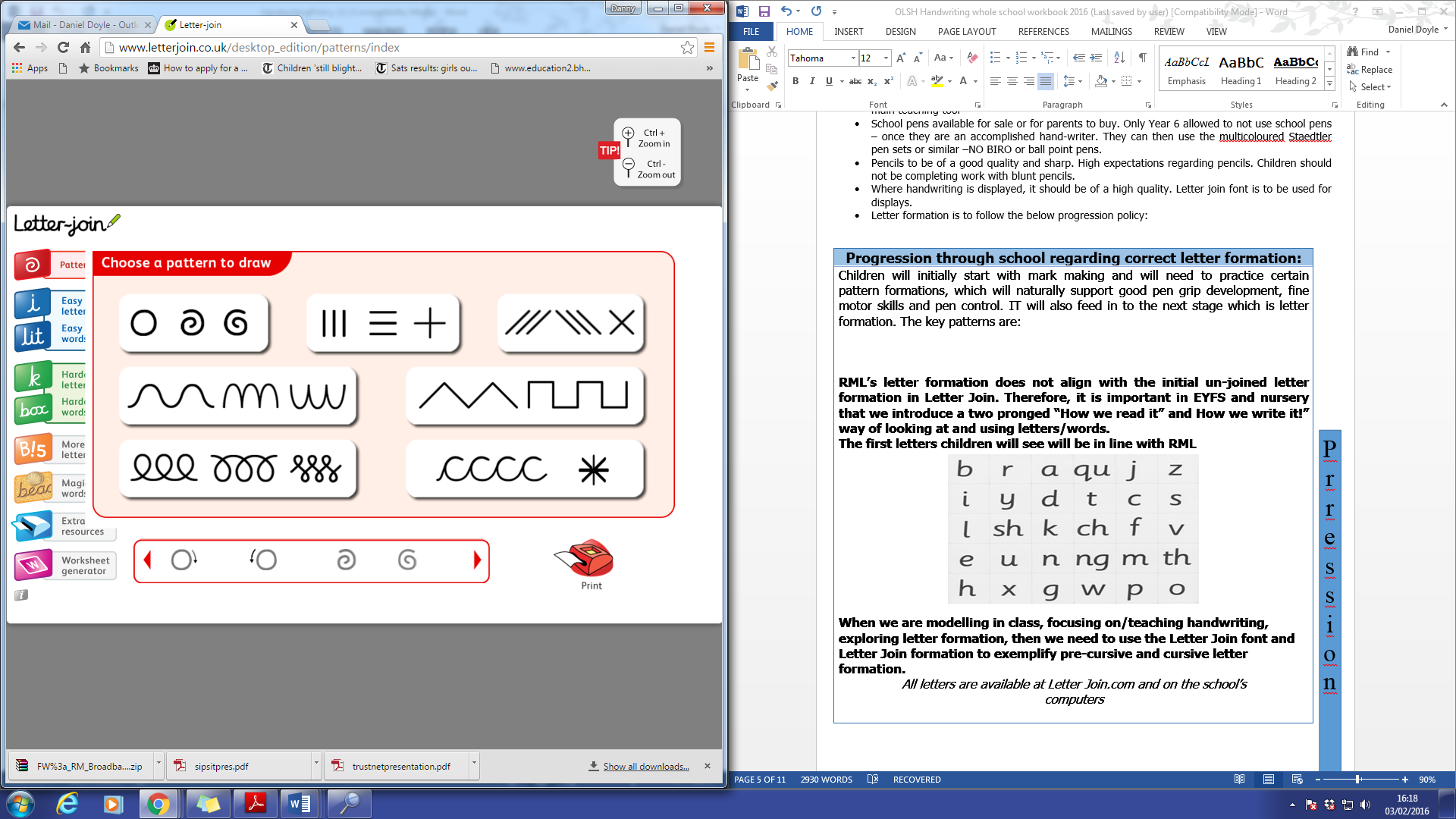 RML’s letter formation does not align with the initial un-joined letter formation in Letter Join. Therefore, it is important in EYFS and nursery that we introduce a two pronged “How we read it” and How we write it!” way of looking at and using letters/words.The first letters children will see will be in line with RML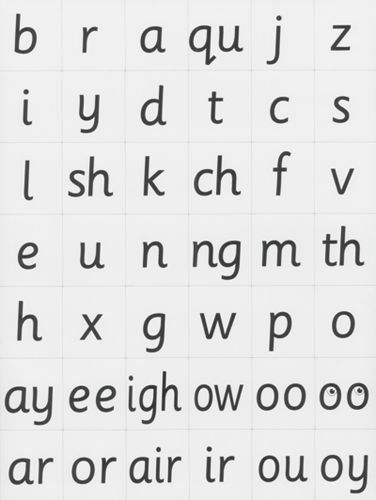 When we are modelling in class, focusing on/teaching handwriting, exploring letter formation, then we need to use the Letter Join font and Letter Join formation to exemplify pre-cursive and cursive letter formation.All letters are available at Letter Join.com and on the school’s computers.Pre-cursive: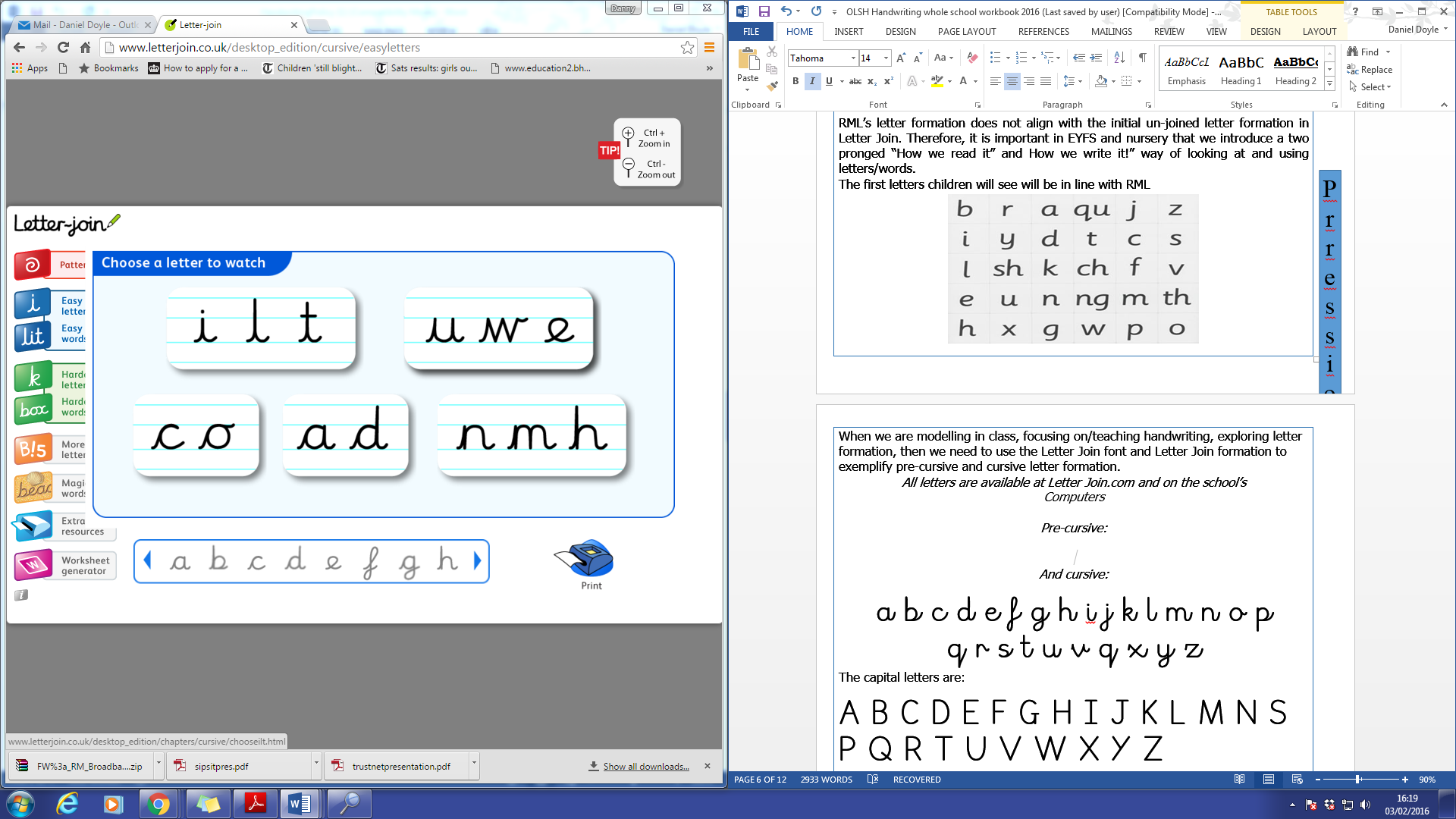 Cursive:abcdefghijklmnopqrstuvwxyzCapital Letters:A B C D E F G H I J K L M N O P Q R S T U V W X Y Z Numerals:1 2 3 4 5 6 7 8 9 0In terms of joined writing, all teachers and pupils should be working towards exemplifying the following cursive style:The quick brown fox jumps over the lazy dog.The three standards in this framework contain a number of ‘pupil can’ statements. To judge that a pupil is working at a standard in English writing, teachers need to have evidence which demonstrates that the pupil meets the standard described overall. Children should be assessed across a range of text types to form teacher assessment. These grids are designed to help inform judgements across a range of work, with each letter being a different type of text.  A pupil’s writing should meet all the statements within the standard at which they are judged. However, teachers can use their discretion to ensure that, on occasion, a particular weakness does not prevent an accurate judgement being made of a pupil’s attainment overall. A teacher’s professional judgement about whether the pupil has met the standard overall takes precedence. A particular weakness could relate to a part or the whole of a statement (or statements), if there is good reason to judge that it would prevent an accurate judgement being made.  A pupil’s writing which teachers use to make judgements must be produced independently.  If a pupil is not meeting all of the requirements for ‘Not Yet Met’, then they are classed as ‘Working Towards’. Further guidance on children working below this level can be found below. Children working below these standards should be assessed using P levels. Foundations for the expected standard - PKF The pupil can, with the support of the teacher:  • write words, phrases and short sentences that convey meaning (the teacher may help the pupil to build sentences through questioning)  • write the correct letter in response to hearing each sound of the alphabet  • segment simple1 spoken words into phonemes and write the graphemes corresponding to those phonemes  • form most lower-case letters in the correct direction, starting and finishing in the right place  • use spacing between words (the teacher may remind the pupil to do this)  • spell correctly some familiar words, such as their own name.  Early development of the expected standard - PKE The pupil can, after discussion with the teacher: • write a sentence to convey ideas without the support of the teacher  • use capital letters and full stops correctly in some sentences  • segment spoken words into phonemes and represent these by graphemes, spelling some words correctly and making phonically-plausible attempts at others  • spell some common exception words*  • form lower-case letters of the correct size relative to one another in most of their writing. Growing development of the expected standard - PKD The pupil can, after discussion with the teacher or through scaffolding:  • write sentences that are linked thematically, with meaning and purpose  • use capital letters and full stops mostly correctly and use some question marks correctly  • segment spoken words into phonemes and represent these by graphemes, spelling many of these words correctly and making phonically-plausible attempts at others  • spell many common exception words*  • form capital letters and digits of the correct size, orientation and relationship to one another and to lower-case letters.  Not Yet Met - NYMNot Yet Met - NYMNot Yet Met - NYMNot Yet Met - NYMNot Yet Met - NYMNot Yet Met - NYMNot Yet Met - NYMNot Yet Met - NYMNot Yet Met - NYMABCDEFGThe pupil can:The pupil can:write for a range of purposeswrite for a range of purposesuse paragraphs to organise ideasuse paragraphs to organise ideasin narratives, describe settings and charactersin narratives, describe settings and charactersin non-narrative writing, use simple devices to structure the writing and support the reading (e.g. headings, sub-headings, bullet points)in non-narrative writing, use simple devices to structure the writing and support the reading (e.g. headings, sub-headings, bullet points)using mostly correctlycapital lettersusing mostly correctlyfull stopsusing mostly correctlyquestion marksusing mostly correctlycommas for listsusing mostly correctlyapostrophes for contractionspelling most words correctly* (year 3 and 4)spelling most words correctly* (year 3 and 4)spelling some words correctly* (year 5 and 6)spelling some words correctly* (year 5 and 6)write legibly.write legibly.Mastery - MASMastery - MASMastery - MASMastery - MASMastery - MASMastery - MASMastery - MASMastery - MASMastery - MASABCDEFGThe pupil can:The pupil can:write effectively for a range of purposes and audiences, selecting language that shows good awareness of the reader (e.g. use of first person in a diary; direct address in instructions and persuasive writing)write effectively for a range of purposes and audiences, selecting language that shows good awareness of the reader (e.g. use of first person in a diary; direct address in instructions and persuasive writing)in narratives, describe settings, characters and atmospherein narratives, describe settings, characters and atmosphereintegrate dialogue in narratives to convey character and advance the actionintegrate dialogue in narratives to convey character and advance the actionselect vocabulary and grammatical structures that reflect what the writing requires, doing this mostly appropriately (e.g. using contracted forms in dialogues in narrative; using passive verbs to affect how information is presented; using modal verbs to suggest degrees of possibility) select vocabulary and grammatical structures that reflect what the writing requires, doing this mostly appropriately (e.g. using contracted forms in dialogues in narrative; using passive verbs to affect how information is presented; using modal verbs to suggest degrees of possibility) use a range of devices to build cohesion (e.g. conjunctions, adverbials of time and place, pronouns, synonyms) within and across paragraphsuse a range of devices to build cohesion (e.g. conjunctions, adverbials of time and place, pronouns, synonyms) within and across paragraphsuse verb tenses consistently and correctly throughout their writinguse verb tenses consistently and correctly throughout their writinguse a range of punctuation mostly correctly(e.g. inverted commas, colon to introduce lists, brackets, use of commas for clarity)use a range of punctuation mostly correctly(e.g. inverted commas, colon to introduce lists, brackets, use of commas for clarity)spelling most words correctly* (year 5 and 6) and use a dictionary to check the spelling of uncommon or more ambitious vocabularyspelling most words correctly* (year 5 and 6) and use a dictionary to check the spelling of uncommon or more ambitious vocabularymaintaining legibility in joined handwriting when writing at speed.maintaining legibility in joined handwriting when writing at speed.Greater Depth - GDGreater Depth - GDGreater Depth - GDGreater Depth - GDGreater Depth - GDGreater Depth - GDGreater Depth - GDGreater Depth - GDGreater Depth - GDABCDEFGThe pupil can:The pupil can:write effectively for a range of purposes and audiences, selecting the appropriate form and drawing independently on what they have read as models for their own writing (e.g. literary language, characterisation, structure)write effectively for a range of purposes and audiences, selecting the appropriate form and drawing independently on what they have read as models for their own writing (e.g. literary language, characterisation, structure)distinguish between the language of speech and writing and choose the appropriate registerdistinguish between the language of speech and writing and choose the appropriate registerexercise an assured and conscious control over levels of formality, particularly through manipulating grammar and vocabulary to achieve thisexercise an assured and conscious control over levels of formality, particularly through manipulating grammar and vocabulary to achieve thisusing the range of punctuation taught at key stage 2 correctly including:And, when necessary, use such punctuation precisely to enhance meaning and avoid ambiguitysemi-colons DashesColonsHyphens